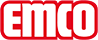 emco Bauemco DIPLOMAT Premium mit Einlage Maximus Image 512 P Maximus ImageTyp512 P Maximus ImageBelastungnormalTrägerprofilaus verwindungssteifem Aluminium mit unterseitiger GehschalldämmungTrägerprofilfarbeStandard natur eloxiert. Gegen Aufpreis Eloxalfarben: EV3 Gold, C33 Mittelbronze, C35 Schwarz oder C31 Edelstahlca. Höhe (mm)12Hinweis zur HöheDie tatsächliche Höhe der Einlage kann aufgrund der Nutzschicht ca. 2-3mm höher sein.TrittflächeDie Maximus-Image-Einlage eignet sich zur einfarbigen Bedruckung von individuellen Farbwünschen.Standard Profilabstand ca. (mm)5 , Abstandhalter aus GummiKarusselltürenBei Karusselltüren sind unsere Matten mit einem Stababstand von 3mm nach DIN EN 16005 erhältlich.Rutschsicherheitrutschhemmende Eigenschaft R 12 nach DIN 51130FarbenI350 BlaugrauI80 BordeauxI260 BraunI380 DunkelgrauI210 DunkelgrünI120 FliederI30 GelborangeI20 GelbI420 GoldI270 GraphitI340 GraubeigeI370 GrauI250 GrünI170 HellblauI360 HellgrauI440 HellgrünI90 HellrotI100 KirscheI430 LachsI230 LaubgrünI290 LichtblauI110 LilaI140 MagentaI200 MarineblauI330 MaronI220 MintI40 OrangeI70 OxydrotI180 PetrolI150 PfirsichI310 RehbraunI60 RotI160 RoyalblauI320 SandI240 SchilfgrünI390 SchwarzI300 SilberI190 SmaragdI280 StahlblauI410 StahlgrauI450 SunsetI50 TerracottaI130 TraubeI400 Weiß*I10 ZitroneSonderfarbenWeitere Farben aus unserer aktuellen Sauberlaufkollektion wählbar.BrandverhaltenBrandverhalten der kompletten Mattenanlage nach EN 13501 in Bfl-s1Verbindungdurch kunststoffummanteltes StahlseilGarantie5 Jahre GarantieGarantiebedingungen finden Sie unter:Einlage zertifiziert nach TÜV PROFiCERT- product Interior (Standard)Französische VOC- VerordnungLEED v4 (outside North America)BREAM Exemplary LevelBelgische VOC-VerordnungAgBBMVV TB Anhang 8, 9 / ABGPolmaterial100 % PA 6.6 (Polyamid)BeanspruchungsklasseObjektgeeigneteeinlage 33Farbechtheit gegen Licht ISO 105 BO2gut 5-6Farbechtheit gegen Reiben ISO 105 X12gut 5Farbechtheit gegen Wasser ISO 105 E01gut 5Bakterielle Reduktion EHEC ASTM-e214929,4 %Bakterielle Reduktion Staphylococcus Aureus ASTM-e214916,7 %Bakterielle Reduktion Klebsiella Pneumoniae ASTM-e214968,2 %AbmessungenMattenbreite:.........................mm (Stablänge)Mattentiefe:.........................mm (Gehrichtung)BIM DatenBIM Daten stehen zum Download unter https://www.emco-bau.com/pim/bim-daten-GER.zip bereit.Kontaktemco Bautechnik GmbH · Breslauer Straße 34 - 38 · 49808 Lingen (Ems) · Telefon: 0591/9140-500 · Telefax: 0591/9140-852 · e-mail: bau@emco.de · www.emco-bau.com